Информационный отчетмуниципального бюджетного учреждения«Культурно-досуговый комплекс «Спектр»Сунженского сельского поселенияВичугского муниципального районаИвановской области» за 2018 годВ культурно - досуговой работе учреждения большое внимание уделялось поиску новых форм организации досуга и охвату всех слоев населения – детей, подростков, молодежи, людей среднего и пенсионного возраста.За отчетный период общее число культурно - досуговых мероприятий составило -	 264. Обслужено 4 675 человек. Для детей проведено 160 мероприятий, на которых побывали – 1 820 человек.В учреждении работают 19 клубных формирований и любительских объединений, в которых занимается 256 человек.Клубные формирования и любительские объединенияПерсонал учрежденияВсего работников: 11 человек, из них работающих по совместительству - 4  человека.  Из общего числа работников: специалистов культурно-досуговой деятельности – 8 человек, из них работающих по совместительству - 3  человека.	Стаж работы в отрасли творческих работников:До 3 лет – 3 чел.;От 3 до 10 лет – 5 чел.;Свыше 10 лет – 3 чел.	Приоритетные направления работы:	Целью деятельности учреждения является – повышение качества жизни населения посредством удовлетворения индивидуальных и общественных потребностей, связанных с организацией досуга и приобщением к творчеству, культурному развитию, самообразованию, любительскому искусству.	Основными задачами учреждения являются:	- обеспечение деятельности, направленной на организацию досуга населения;	- внедрение и развитие новых форм культурно-досуговой деятельности;	- изучение общественных потребностей в сфере культуры;	- сохранение и поддержка самодеятельного художественного творчества;	Для реализации уставных целей учреждение осуществляет следующие виды деятельности:	- создание и организация работы кружков, коллективов, любительских объединений и других клубных формирований по различным направлениям деятельности в зависимости от запросов населения;	- подготовка и проведение вечеров, театрализованных представлений, танцевально-развлекательных, театральных, литературно-художественных, выставочных, концертных, игровых программ, вечеров отдыха, тематических праздников, торжественных поздравлений, детских утренников, семейных праздников, обрядов, дискотек, конкурсов и других форм культурной деятельности,	- оказание платных услуг.	Основные направления деятельности учреждения: 	- организация деятельности клубных формирований и любительских объединений вокального, хореографического, художественного, декоративно-прикладного, изобразительного и театрального творчества;	 - организация культурно-массовых и информационно-просветительных мероприятий; 	- развитие и поддержка жанров современного творчества, поддержка талантливых артистов – любителей;	- подготовка и издание сценарного, репертуарно-методического материала; 	- обеспечение единого информационного пространства, освещение деятельности учреждения в печатных СМИ и в сети Интернет; 	- обеспечение доступности услуг культуры социально менее защищенным слоям населения.Информация об участии творческих коллективов МБУ «КДК «Спектр» Сунженского сельского поселения» в областных, межрегиональных, всероссийских, международных фестивалях, смотрах, конкурсах в 2018 годуУчреждение принимало активное участие в мероприятиях, конкурсах и фестивалях Вичугского муниципального района: день Защитника Отечества, международный женский день, день Победы в Великой Отечественной войне, день Российской молодежи, день Вичугского муниципального района, день учителя.Фестиваль клубов молодых семей	12 мая в Вичугском районе прошел первый фестиваль клубов молодых семей. Клуб «Гармония» нашего учреждения принял активное участие в данном фестивале. Мероприятие включало в себя разнообразную программу, это: 
	- презентации «Клубная жизнь, на которых руководители клубов рассказали о своих объединениях, о их работе и участниках; 
	- выставки в рамках конкурса «Мастерим вместе», где гости фестиваля посмотрели продукт семейного и клубного творчества, а так же приняли участие в мастер-классах; 	- «Вкуснотеево», выставки семейных рецептов любимых блюд, приготовленных по этим рецептам. Все участники и гости фестиваля могли попробовать вкуснейшие блюда, приготовленные членами клубов и взять рецепт себе на заметку;	- конкурсы «Фабрика звезд» и «Минута славы» - это творческие номера, подготовленные клубами молодых семей; 	- конкурс видеороликов с различными темами - «семейный отдых», «социальная реклама «счастливая семья», «животное в нашей семье» и другие;	- «Модный бунт», еще один творческий конкурс, где семьи показывали модели одежды, изготовленные своими руками. Организация работы  по патриотическому воспитанию населенияЛиния патриотического  направления в КДК осуществляется целенаправленно и планомерно. Наиболее значимым, основным мероприятием первой половины 2018 года было празднование 73 – летия годовщины Победы в Великой Отечественной войне. Мероприятия, приуроченные этой дате, начали проводиться еще в феврале. День защитника Отечества — праздник настоящих мужчин. 23 февраля мы не только вспоминаем героические подвиги предков, но и отдаем дань мужеству и благородству любимых представителей сильного пола. В преддверии этого праздника Семигорьевский дом культуры распахнул свои двери для жителей и гостей деревни для просмотра концерта «Защитникам Родины славу поем».В рамках любительского объединения «Патриот» для детей проводились различного рода мероприятия, целью которых является воспитание чувства патриотизма, товарищества, ответственности. Патриотические чувства не возникают у людей сами по себе. Среда, образ жизни в семье, отношения в школьном, творческом коллективах – это все формирует патриотизм. В патриотизме народа – сила государства. Любому обществу нужны мужественные, смелые, инициативные, дисциплинированные, грамотные люди, которые были бы готовы работать, учиться на его благо, и в случае необходимости встать на его защиту. 28 февраля состоялась познавательная программа для детей «Защитники Родины», посвященная Дню Защитника Отечества, на которой ребята демонстрировали свои познания в данной области.	В апреле проведен конкурс рисунков «Мы помним Вас живыми». Ребята изобразили на своих рисунках защитников государства – одновременно добрых и строгих, сильных и мужественных.В преддверии празднования 73-ей годовщины Победы в Великой Отечественной войне в Сунженском поселении прошла акция «Подарок ветерану». Участники клубного формирования «Маленькие рукодельницы» своими руками изготовили из бисера веточку сирени на георгиевской ленточке для узниц концлагерей, блокадниц Ленинграда и вдов погибших (умерших) участников Великой Отечественной войны. Глава Сунженского сельского поселения Хлюпин М.Е., директор учреждения культуры Седова О.Н. и дети навестили ветеранов на дому. Глава вручил продуктовый набор от Совета и администрации Сунженского поселения, справился о здоровье ветерана, дети прочитали стихи и подарили подарок, сделанный своими руками, каждый из участников акции - нашел добрые слова для каждого, ведь важен не столько подарок, как оказанное внимание, а осознание того, что их ратные подвиги не забыты потомками. Акция направлена на сохранение в памяти подрастающего поколения подвига русского народа, способствует укреплению связи между поколениями и проявлению чувства глубокой благодарности и внимания ветеранам, выражает память прошлого и настоящего нашей истории, развивает патриотические чувства детей.5 мая, по давно сложившейся традиции в сельском доме культуры деревни Семигорье, прошло торжество, посвященное празднованию Дня Победы. Мероприятие началось с акции «Георгиевская ленточка». Позже состоялся праздничный концерт «Дай Бог Вам долго жить!» Участие в нем приняли дети детского сада «Радуга» и участники художественной самодеятельности ДК. Со слезами на глазах зрители слушали песни военных лет. Концерт сопровождали редкие кадры фронтовой хроники, фотографии военных лет, стихи о войне, пронизанные не только болью и страданиями русского народа, но и глубоким патриотизмом, героическим духом. Заключительным аккордом праздничного концерта стала песня «Бессмертный полк».  9 мая прошло праздничное мероприятие, посвященное Победе в ВОВ, которое открылось шествием «Бессмертный полк» по улицам деревни. Затем у обелиска воинам-землякам, погибшим в годы Великой Отечественной войны, состоялся торжественный митинг. Участники художественной самодеятельности стояли в почетном карауле возле памятника в течение всего мероприятия. Жители и гости деревни собрались, чтобы почтить память и отдать дань уважения своим землякам-ветеранам войны, победившим фашизм и одержавшим в далеком 45-м Великую Победу. В этот день воспоминаний было сказано много теплых слов о подвиге и доблести отцов. Затем присутствующие почтили память погибших минутой молчания и возложили цветы к обелиску. По окончании митинга состоялся праздничный концерт «Ура! Победа!» Прозвучали красивые, трогательные песни и стихи, посвященные этому великому светлому празднику. Вместе с участниками праздничной программы зрители «перелистали»  несколько страниц той далекой и страшной войны и вспомнили, как все это было. 12 июня на летней сцене возле ДК состоялся концерт «Тебе, Россия, посвящаем!», организованный с целью того, чтобы отпраздновать памятную дату и сплотиться на волне патриотизма. Для концертной программы и зрителей были подготовлены патриотические песни, танцы, стихи полюбившихся участников художественной самодеятельности.Среди наиболее значимых мероприятий КДК во 2 полугодии 2018 года  можно отметить митинг «Героев помним имена». 22 июня 1941 года — одна из самых печальных дат в истории России — День памяти и скорби — день начала Великой Отечественной войны. Этот день напоминает нам обо всех погибших, замученных в фашистской неволе, умерших в тылу от голода. В этот день в д. Семигорье у обелиска погибших воинов собрался народ, чтобы почтить память погибших. Среди них заместитель главы администрации Вичугского муниципального района, руководитель аппарата Горохов Роман Вадимович и глава Сунженского сельского поселения Хлюпин Михаил Евгеньевич. Они обратились к жителям со словами: «Этот день напоминает нам обо всех погибших, замученных в фашистской неволе, умерших в тылу от голода и лишений. Мы помним славных защитников Родины, отстоявших родную землю, гордимся мужеством, героизмом, стойкостью наших солдат, офицеров, самоотверженностью тружеников тыла — женщин, стариков, детей. Мы скорбим по всем, кто ценой своей жизни выполнил святой долг, защищая в те суровые годы наше Отечество. Мы низко склоняем головы перед всеми погибшими. Вечная память героям!"  На мероприятии была проведена международная акция «Свеча памяти», участники которой зажгли свечи в честь 27 миллионов погибших в Великой Отечественной войне 1941-1945 гг. и всех павших в боях за Родину. Дети, подготовленные библиотекарем Седовой Н.А. прочитали стихи об этом трагическом событии и выразили свой антивоенный протест в рисунках «Против беды - против войны!» Была объявлена минута молчания, после чего присутствующими были возложены цветы к обелиску.
В преддверии праздника дня народного единства специалисты Семигорьевского дома культуры организовали и провели ряд мероприятий по привлечению внимания родителей и детей к Российскому празднику Дню народного Единства, а так же воспитания у детей чувства патриотизма и ответственности за судьбу Родины. Первым мероприятием стала акция «Вместе — мы едины!» Работники ДК подготовили плакат с изображением земного шара. Родители совместно с детьми приклеивали трафареты в виде человечков разных национальностей. Затем состоялась беседа с детьми «Мы вместе». Цель данной беседы: дать детям начальные знания о Родине, представления о нашей стране, народе, обычаях, истории, культуре.В Семигорьевской сельской библиотеке с 3 по 9 мая прошла неделя военно-патриотической книги. Были оформлены книжные выставки «Великий май – великая Победа», «Детство, опаленное войной». Также проводился обзор «В тылу и на фронте: Вичугский район в годы войны». Электронная презентация «Жестокая и страшная война». Библиотека ежегодно принимает участие в проведении митинга у обелиска погибшим воинам в День Победы и в День Памяти и скорби.В библиотеке д. Чертовищи по патриотическому воспитанию также в 2018 году прошел ряд мероприятий: «Война гуляла по России» - 12 мая состоялся обзор книги книжно-иллюстрированной выставки: «Помним. Славим. Гордимся». Ребята  рассказали о членах своих семей – участников Великой Отечественной войны. Читали стихи О. Бергольц и рассказы из книги С. Алексеева «Рассказы о войне». «Вместе мы – большая сила, вместе мы страна Россия», - 9 июня в библиотеке прошел час патриотизма, посвященный празднику Дня России. Библиотекарь рассказала об истории, традициях и государственных символах страны. «Вечно живые» - 20 июня прошел урок-беседа, посвященный Дню Памяти и скорби. На мероприятие были приглашены читатели младшего и среднего школьного возраста. Ребята узнали о необычных случаях на войне, о Героях, чьи подвиги, кажутся невероятными, нереальными. О подвигах, рассказывающих о неистощимой находчивости, мужестве и доблести. Каждая история уникальна и не имеет аналогов в нашей истории. «Беслан – наша память и боль» - 3 сентября состоялся урок памяти о маленьких жителях Беслана, чьи имена навсегда останутся в памяти человечества. Учителям, наставникам до последней минуты прикрывавшим своих учеников. Кто разделил с ними тяжесть выпавших испытаний. Несгибаемым отцам и матерям Беслана. Всем тем, кто погиб в пекле пылающего ада и кто смог выжить в те сентябрьские дни. «История комсомола в песнях» - 29 октября исполнилось 100 лет со дня образования комсомола. С 1918 года начались боевые и трудовые подвиги комсомольцев. От фронтовых героических дорог к героическим стройкам века. Таковы вехи грандиозного ратного и трудового пути нашего комсомола, вечно юного, вечно ищущего, вечно стремящегося вперёд, в будущее. Ребята старших классов познакомились с историей комсомола, его трудовыми и ратными подвигами через песни тех лет.Анализируя данные мероприятия, можно смело отметить, что были представлены разнообразные программы для всех категорий населения.Профилактика асоциальных явлений в обществе и формирование здорового образа жизниПрофилактика асоциальных явлений в обществе и формирование здорового образа жизни также является составной частью деятельности нашего учреждения культуры, направленного на повышение не только уровня жизни, но и ее качества. Немало мероприятий, проводилось среди детей, подростков и молодежи. Это беседы, игровые формы работы, направленные на профилактику наркомании, алкоголизма и  курения. «На пороге безумия», - 8 июня прошла беседа для детей младшего и среднего возраста  о противодействии наркотиков. Ребята с интересом прослушали рассказ фельдшера Падоговой И. А. о вредных привычках и мерах борьбы с ними. Слушатели охотно подключились к разговору и задавали вопросы. В заключение ребята просмотрели презентацию о вреде курения и сделали вывод, что принятие наркотиков и  курение вредно для здоровья. «Медицинская помощь в чрезвычайных ситуациях» - 3 октября фельдшер провела беседу, как вести себя при чрезвычайных ситуациях. Первая помощь - это временная мера, осуществляемая для того, чтобы спасти жизнь, предотвратить дополнительные травмы и облегчить страдания до оказания квалифицированной медицинской помощи специалистами. Лекция и мастер-класс были очень полезны и интересны. На мастер-классе, мы узнали, как правильно оказать первую медицинскую помощь пострадавшим. В сентябре так же состоялись беседа и презентация на тему «Вредное влияние курения на организм человека». Ребята раскрыли причины, ведущие к болезненной привязанности к курению; доказали, что курение вредит не только курящему человеку, но и всему обществу. Курение - это не только проблема отдельного человека, это проблема всего общества. Организация работы с детьми и подростками 	Организация работы с детьми носит характер не только развлекательного направления, но в ней присутствует элемент и духовного развития, патриотического осмысления. Использование свободного времени детьми является своеобразным индикатором ее культуры, круга духовных потребностей подрастающего поколения. Являясь частью свободного времени, досуг привлекает детей добровольностью выбора его различных форм, эмоциональной окрашенностью, возможностью сочетать в себе физическую и интеллектуальную деятельность, творческую, производственную и игровую. Практика детского досуга показывает, что наиболее привлекательными формами для детей являются музыка, танцы, игры, конкурсы, викторины. Учреждение стремится строить свою работу, исходя из интересов детей.Работа с детьми плодотворно началась с зимних январских каникул. Участники художественной самодеятельности совместно с работниками дома культуры заходили в гости, пели колядки, славили хозяев, желали им благополучия в будущем году, здоровья и достатка. В ответ добродушные хозяева одаривали детей пирогами, пряниками, различными сладостями и мелкими денежками. В наши дни мы стараемся сохранять эти обычаи и традиции старины, ведь это корни культуры русского народа.В своей работе ДК старается шагать в ногу со временем. Для проведения некоторых детских мероприятий мы используем экран и проектор. После просмотра видео и фото изображений проводим разбор и обсуждение любительских фильмов и фотографий, а также викторины.В рамках взаимодействия с образовательными и дошкольными учреждениями работники Семигорьевского дома культуры ежеквартально проводят для воспитанников детского сада «Радуга» мероприятия. В апреле  прошла развлекательная программа для детей «Школа магии» и показ мультфильма «Основы противопожарной безопасности». На мероприятии детей ожидало представление со сказочными героями, воспитанники окунулись в мир волшебства, поучаствовали в конкурсах, играх и различных развлекательных программах. В ходе просмотра мультфильма были затронуты актуальные для нашего времени темы: как уберечь себя от огня, спички детям не игрушки, правила поведения при пожаре и многое другое. По окончании мероприятия каждый ребенок получил по волшебной палочке.	День знаний – это праздник книг, цветов, друзей, улыбок, света! 1 сентября в Семигорьевском СДК состоялось мероприятие «Всегда праздник». Работники Дома культуры подготовили представление с веселыми конкурсами и играми. 	В гости к ребятам пришли мальчик Петя и непоседа Катя, которые проверили, готовы ли ребята к школе. Дети творчески подошли к преодолению трудностей и препятствий, которые возникали на их пути, вспомнили уроки физкультуры, математики, литературы, русского языка и музыки. И как во всех сказках, нашим ученикам в финале представления открылась дверь в волшебную Страну знаний.	«Внимание: дети!» 7 ноября в ДК д. Семигорье состоялось мероприятие с воспитанниками МКДОУ детский сад «Радуга», на котором присутствовал инспектор дорожно-патрульной службы отделения ГИБДД МО МВД России «Вичугский» Е.С. Варешин. Евгений Сергеевич провел с детьми профилактическую беседу о безопасности дорожного движения. Основным вопросом беседы стало безопасное поведение на улицах и дорогах. Ребята повторили правила для пешеходов, знаки дорожного движения. Встреча прошла в форме диалога, где ребята отвечали на вопросы инспектора и сами задавали вопросы. Помимо беседы, детям были показаны мультфильмы по безопасности дорожного движения, ведь как показывает практика, усвоение нового материала проходит быстрее и эффективнее именно через визуальный ряд.Библиотеки учреждения в течение года провели большое количество значимых мероприятий для детей: «Добрый день, соседи!» - 5 января состоялся день открытых дверей. Ребята познакомились с Всемирным праздником «День Соседей» и узнали, как празднуют его в других странах. Поговорили  о доброте, дружбе, сотрудничестве, умении жить в согласии не только с соседями, но и с коллективом. «Ишь ты, Масленица!» - 13 февраля ребята младшей и средней группы устроили «Широкое гулянье», посвящённое любимому народному празднику Масленице. Дети узнали легенду о происхождении масленицы, вспомнили поговорки и пословицы, изготовили главный символ Масленицы – Солнышко, играли в старинные русские игры. В соблюдение народных традиций, ребятам было предложено главное угощение Масленицы – блины. Всем было весело и уютно. «Путешествие в страну Читалию». Ежегодно в марте в дни весенних каникул во всех библиотеках проходит Неделя детской и юношеской книги – праздник чтения, детства, любознательных детей, влюбленных в книгу. И в наших библиотеках традиционно прошли мероприятия для юных читателей. Ребята побывали на выставке «Поэзия доброты», посвященная творчеству А. Барто; участвовали в конкурсах и викторинах «Любителям загадок и тайн», «Веселое путешествие в мир природы» и др. «Эта неизвестная планета Земля». 4 апреля мероприятие было посвящено Дню Земли. Ребята открыли ларец тайн и узнали много интересного: как движутся планеты, сколько планет можем увидеть, что находится на Земле и что в недрах ее. Отгадывали кроссворд. «Кто в лесу живёт, что в лесу растёт». Клуб «Юный натуралист» принимал гостей из Старо-Вичугской школы - интерната № 2. Ребята поделились знаниями о нашей природе, о животных, которые водятся в наших лесах. Провели веселую викторину. Провели мастер-класс, где учились строить объемные фигуры. Встреча прошла весело и оживленно;.«У нас  есть библиотека…». 4 сентября наша библиотека ждала самых маленьких гостей из детского сада д. Чертовищи. Библиотекарь познакомила ребят с самой библиотекой и правилами поведения в ней. Они узнали, где живут книги, как за ними нужно ухаживать, познакомились с правилами пользования. Экскурсия произвела хорошее впечатление на дошкольников. Я уверена, что ребята будут посещать нашу библиотеку, и станут постоянными читателями. «Кладовая здоровья», 20 сентября члены клуба «Юный натуралист» собрались поговорить о неравнодушном отношении к окружающей природе, узнали, какие лекарственные травы растут в нашей местности. 10 октября прошла волонтерская акция по ремонту книг «День добрых дел и добрых книг». Беседа прошла о бережном отношение к книге, познакомились с правилами обращения с книгой: «Как мы жили бы без книг?», «Запомни раз и навсегда». Прошел мастер-класс по ремонту книг «Книжкина больница». Ребята расправляли загнувшиеся страницы, стирали ластиком карандашные пометки, подклеивали страницы книг. 14 ноября в Семигорьевской сельской библиотеке для воспитанников детского сада «Радуга» проведен Праздник Чистоты под названием: «А нечистым трубочистам стыд и срам!» Главные персонажи театрализованного представления — Грязнуля и Замарашка пытались найти себе друзей среди детей, хотели испортить им праздник, сделать их такими же грязными, чумазыми и забрать неопрятных детей с собой в страну Грязнулию. Детям пришлось пройти некоторые испытания, подготовленные Грязнулей и Замарашкой, поучавствовать в конкурсах, разгадать загадки, ответить на вопросы. Конкурсы были такие: - постирать грязные платочки и развесить их на веревочку, очень быстро собрать разбросанные бумажки в мусорную корзину, напускать как можно больше мыльных пузырей. Но со всеми заданиями и испытаниями дети справились на отлично, доказав тем самым Грязнуле и Замарашке, что на празднике чистоты они себе друзей не найдут, так как все детишки соблюдают чистоту, порядок и не хотят быть грязнулями.Организация работы с молодежью	Юность и молодость — это не только прекрасные периоды в жизни каждого человека, но еще и особое состояние души. Это время дерзаний, поисков, открытий и реализации самых смелых надежд. На базе СДК для молодёжи работают любительские объединения и клубные формирования: ВИА «Музыкальная мечта», культурно-развлекательное и познавательное - клуб молодых семей «Гармония», физкультурно-спортивное «Йога», «Энергия».  Для  организации досуга  молодежи  разрабатываются  планы проведения игровых, танцевальных, конкурсных, познавательных программ и вечеров  отдыха.	14 февраля, в День влюбленных, для юного поколения была проведена конкурсно - развлекательная программа. Участники окунулись в историю праздника, поучаствовали в викторинах и забавных конкурсах. По традиции, праздничное мероприятие завершилось дискотекой. Всем участникам были вручены небольшие подарки и предоставлена возможность поучаствовать в праздничной фотосессии.	В канун Дня молодежи коллектив организовал небольшой концерт. На празднике присутствовали члены клуба молодой семьи «Гармония», жители и гости деревни. По окончании концерта мероприятие продолжилось чаепитием с развлекательными играми и конкурсами.24 июня наш дом культуры принял иностранных студентов Ивановских ВУЗов из Конго, Киргизия, Таджикистан, Узбекистан, Туркменистан, Армения, которые подготовили концерт для местных жителей.  Жарко в зале было не от летней температуры, а от шквала аплодисментов и криков "Браво" что звучали в адрес молодых артистов. Киргизские, таджикские и пальмирские танцы сменялись песнями Узбекистана и Армении. Прозвучали и произведения на русском языке: гимн молодежи, "Смуглянка" и стихи посвященные военной тематике. Но больше всех покорили зрителей представители Демократической Республики Конго. Зрители не смогли просто усидеть на месте, "зажигал" весь зрительный зал.  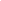 В рамках любительского объединения «Энергия» также поводился ряд спортивных мероприятий.Библиотеки поселения активно работали с молодежной аудиторией. «Еще не вечер…». 25 января исполнилось 80 лет со Дня рождения поэта, барда и актера Владимира Высоцкого. Он был кумиром миллионов в нашей стране, и до сих пор его песни знают и любят. Ребята с удовольствием послушали песни В.Высоцкого в исполнении И. Торгова. Библиотекарь рассказала о судьбе великого поэта и актера.21 апреля состоялась Всероссийская акция Библионочи «Магия книги». Библиотека д. Чертовищи была открыта для всех пользователей. Нас посетили ребята  младшего и среднего школьного возраста. Ребята читали стихи, угадывали писателей. Познакомились с презентацией краеведческого сборника, посвященный 100 Ивановской губернии. Путешествие по страницам истории помогло заглянуть в прошлое нашего поселения. Просмотрели книжную выставку И.С. Тургенева «Великий, красивый и добрый…» и послушали отрывок из повести «Ася». Участвовали в мастер-классе и в литературной викторине «Ночной интеллект», посетили «Чайное буриме», где с удовольствием узнали о скрытых талантах наших читателей (сочиняли стихи). Время пролетело незаметно, было весело и интересно.В конце мая прошла акция «Читай страна», посвященная А.С. Пушкину. Мастер-класс по рисованию акварелью «Что за прелесть эти сказки» провела гость нашего поселения, художник Увыкина Евгения Андреевна. Ребята познакомились с произведениями изобразительного искусства художников сказочного жанра, читали и рисовали по сказкам А.С. Пушкина. Это было Волшебство! Это мероприятие стало самым важным и ярким событием в этом году, которое собрало под одной крышей ребят разного возраста!Также в библиотеках прошли различные выставки, презентации, обзоры, конкурсы рисунков на темы: «Ты– будущий избиратель!», «Что значат для тебя выборы?», «О выборах хочу знать все», «Мы идем на выборы! - ребята познакомились с основами избирательного права, а так же с особенностями избирательного процесса.	«Я вырос здесь и край мне этот дорог». Клуб «В кругу друзей» посетил своих друзей в Старовичугской школе - интерната № 2. Познакомились с самодеятельными поэтами песенниками Громовой Л.Н., Твердовым В. Ю. С удовольствием читали их стихи, пели песни.Работая с молодёжной аудиторией, мы придерживаемся не только развлекательного направления в работе, но и стараемся развивать у лиц данной категорий  духовно-нравственные качества, чувства патриотизма и ответственности за самого себя и своих товарищей.Организация работы с детьми и подростками в летний период. Не менее важную роль в воспитании детей имеет летний период. Организованный отдых во время каникул является одной из форм воспитания и занятости детей. Это «зона» особого внимания к ребенку, его социальная защита. Происходит создание благоприятных условий для общения детей между собой, обмена духовными и эмоциональными ценностями, личностными интересами. 	Специалисты учреждения организовали для детей в летний период большое количество мероприятий. Это и викторины, и конкурсы рисунков, обзоры, выставки, беседы и многое другое.1 июня по сложившейся традиции ежегодно в СДК, как и во всем мире отмечали праздник солнца, праздник солнечного лета - Международный день защиты детей! В этот день у всего человечества есть хороший повод ещё раз заявить детям о своей любви и поддержке, он празднуется для того, чтобы взрослые помнили, что дети – счастье, их надо любить и беречь. Работники Дома культуры подготовили для детей квест «В поисках сокровищ». Задача ребят состояла в том, чтобы найти клад старого герцога. Но прежде нужно было отыскать карту местности, где клад обозначен крестиком, а чтобы найти карту - отыскать записки и выполнить задания. Дети прекрасно справились с задачей и нашли драгоценности. В совместной игре ребята общались, находили общий путь решения сложных ситуаций. Несмотря на плохую погоду и моросящий дождь - это был поистине праздник - яркий и добрый, как и положено быть детскому торжеству.Так же в начале лета было проведено полезное мероприятие «По морям, по волнам». Были освещены вопросы правил поведения детей на воде. Ведущая рассказала о том, что вода бывает другом, а бывает и врагом, объяснила детям, что купаться, плавать, загорать полезно для здоровья, только в том случае, если соблюдать определенные правила безопасности. Так же был организован показ видеофильма о правилах поведения на воде.В условиях интенсивности движения транспорта по улицам и дорогам с каждым годом наблюдается все большее и большее количество несчастных случаев с детьми. Это происходит во многом потому, что они или не знают правил дорожного движения, или нарушают их, не сознавая опасных последствий этих нарушений. В связи с этим в доме культуры проведено мероприятие по правилам дорожного движения с детьми детского сада «Радуга». Дети узнали, к чему могут привести нарушения ПДД пешеходом, какие опасности подстерегают нерадивого пешехода на улицах и дорогах. Только многократное повторение правил, проигрывание и разбор ситуаций, тренировочные упражнения, и ежедневный положительный пример взрослых позволят ребенку чувствовать себя уверенно в качестве пешехода, а также помогут избежать аварийных ситуаций и сохранить жизнь.Так же в августе наше учреждение посетили воспитанники детского сада «Радуга».  Ребят встретили две «Подружки-веселушки», которые прибыли из сказочной страны «Игралия», они пригласили детей в чудесную страну, где живут не только дети, но и герои любимых сказок. На мероприятии ребята с огромным воодушевлением отгадывали загадки, играли в игры и танцевали.  Работники дома культуры подарили детям весёлый и радостный праздник, наполненный яркими впечатлениями и положительными эмоциями. 4 июня библиотека д. Семигорье встретила своих гостей увлекательным квестом «По дорогам сказок Пушкина». Ребята нашли спрятанные в библиотеке пазлы и сложили из них мудрую мысль «Чтение - вот лучшее учение. Следовать за мыслями великого человека - есть наука самая занимательная», которую сказал когда-то Александр Сергеевич Пушкин, а для этого они  отправились в удивительный мир его сказок.«Поэты нашей деревни» - литературная гостиная библиотеки Чертовищи открыла свои двери для участников фестиваля «Солнечный круг». Ребята слушали стихи самодеятельных поэтов и песни нашего земляка поэта и барда Твердова В.Ю., попробовали сочинить свои стихи. Селфи – квест.«Природа чудесница». 23 июня участники клуба «Юный натуралист» путешествовали по нашему краю. Мы посетили д. Марфино, посмотрели красоту природы, узнали много интересного. Экскурсия, посвященная 100- летию губернии Ивановского края.«Летнее чтение - золотое приключение!», «Мы хотим, чтоб ваше лето было книгами согрето» -под такими названиями прошли мероприятия в течение всех летних каникул. Ребята читали книги, сочиняли викторины, помогали маленьким читателям в поисках книг.«День именин!» - ребята каждого месяца рождения подготовили свои вопросы и викторины, каждый рассказал о своем месяце и дне рождения. Решали кроссворды, соревновались, пили чай.Организация работы  с пожилыми, ветеранамиПожилые жители поселения – пенсионеры и ветераны труда предпочитают, как правило, народные праздники, тематические концерты, посиделки.	22 апреля в Семигорьевском доме культуры впервые прошел конкурс «Супер бабушки». В конкурсе приняли участие 5 женщин — самые активные, веселые и позитивные бабушки, участницы художественной самодеятельности. Бабушки приняли участие в 5 конкурсах: «Визитная карточка», «Россыпи народной мудрости», «Салон красоты», «Кулинарный конкурс» и «Конкурс талантов». Участницы были награждены призами и дипломами в различных номинациях: «Самая современная бабушка», «Супер бабушка», «Самая талантливая бабушка», «Самая оригинальная бабушка», «Бабушка-лучшая хозяюшка». В канун Дня Победы специалисты учреждения провели акцию «Подарок ветерану» и, по сложившейся традиции, вечер-встречу. На данном мероприятии за чашкой чая ветераны совместно с участниками художественной самодеятельности исполняли любимые песни, для них провели различные игровые программы, в которых они принимают активное участие.В практику работы прочно вошли мероприятия, организованные  ко дню  пожилого человека. 1 октября был организован концерт с застольем, веселые шутки и конкурсы. Самодеятельные артисты ДК исполняли перед пожилыми людьми популярные песни прошлых лет. Праздник прошел в теплой и душевной обстановке.В течение года творческие способности пожилых могли реализоваться в заседаниях клуба «Ветеран». На них местными поэтами читались стихи, обсуждался юбилей поэта или писателя за прошедшее время. Библиотека д. Семигорье поддерживает деловые, партнерские отношения с общественной организацией «Ветеран труда» и организует свою работу в тесном сотрудничестве с ней. Люди пожилого возраста являются участниками многих библиотечных мероприятий, так как их интересы многогранны и разносторонни, они живо интересуются поэзией, историей, краеведением. Именно для них были проведены мероприятия такие, как: литературный час «Прикипев к земле душой», посвященный юбилею поэта Вичугской земли Николая Гришина; громкое чтение стихов поэтов Ивановской земли «Тепло родной земли»; обзор «В тылу и на фронте: Вичугский район в годы ВОВ»; музыкально-поэтический вечер: «Люблю Ивановскую землю», в котором прозвучали стихи и песни Ивановского края; праздник цветов: «Превращают все цветы в мир добра и красоты»; игровая программа «Разгладим морщины – согреем ладони» к Дню пожилого человека. Кроме того библиотека обслуживает престарелое и маломобильное население деревни Кузнецово, находящейся на расстоянии 5 км. и доставляет жителям деревни книги и периодику на дом. Библиотекарь д. Чертовищи в последнюю среду каждого месяца выезжала в д. Марфино для обслуживания жителей: выдачи книг и периодических изданий. Для пожилого поколения в Чертовищенской библиотеке проводился ряд мероприятий: «Татьянин день. Об именах и не только» Татьяна — не самое популярное имя в стране. Но было оно популярным и во времена А. С. Пушкина. Однако все мы прекрасно помним его идеал женщины — героиню, носившую это имя. Что такое носить имя? На протяжении веков мода на них менялась, как и представления о значении имени в жизни человека. Татьянин день - один из тех праздников, который объединяет разные поколения.Те, кто давно уже не студент, клятвенно подтвердят: лучшие годы жизни, золотая пора – студенчество. Прошла ли она у тебя в Москве, в Томске, Новосибирске, Владивостоке…Литературно – поэтический вечер на эту тему прошел в библиотеке в клубе «В кругу друзей». «По прежнему свежо и молодо…» - 105 лет Гришину Н.Н.. 27 февраля прошла встреча с любителями поэзии. Читатели познакомились с жизнью и творчеством поэта. С удовольствием читали и слушали его стихи.«Когда строку диктует чувство» - литературно- музыкальная композиция, посвящённая всемирному Дню поэзии. Участники клуба «В кругу друзей» слушали и читали стихи Пушкина, Есенина, Пастернака, узнали о творчестве молодых, современных поэтов. Дарили друг другу песни и пожелания.27 октября участники клуба «В кругу друзей» вспомнили историю комсомола, его трудовые и ратные подвиги; вспомнили комсомольские песни, рассказали свои интересные комсомольские истории. Литературно - музыкальный вечер «История комсомола в песнях», посвященный 100-летию комсомола.Организация работы с семьейВажную роль в деле организации семейного досуга играет культурное учреждение, большое значение придается семейному отдыху. В КДК проходит немало мероприятий, направленных на организацию семейного досуга, укрепления статуса семьи в обществе, сохранение и возрождение лучших семейных традиций. На базе учреждения создан клуб молодых семей «Гармония». В рамках данного клубного формирования используются самые различные формы работы: конкурсные программы, семейные праздники, выставки семейного творчества, чествование семей.В феврале месяце проведены 2 мероприятия в рамках клуба молодых семей. Первое - на местном уровне - спортивный праздник «Папа, мама, я – спортивная семья». В соревнованиях приняли участие 3 семьи. Представление команд было задорным и рифмованным – зрители познакомились с семьями под названием «Торнадо», «Легион» и «Пепси». Затем участники ринулись в «бой». Командам были предложены занимательные, иногда очень непростые конкурсы с бегом, катанием, прыжками, где они смогли проявить не только свои спортивные навыки, но и продемонстрировать способность логически мыслить. Мероприятие  прошло на одном дыхании. Атмосфера праздника чувствовалась во всем. Пока жюри подводило итоги, для зрителей был организован флеш-моб. Команды были награждены Дипломами и подарками. Все участники получили отличный заряд бодрости и море положительных эмоций. Второе мероприятие – районное, на базе нашего ДК, организованное отделом координации социальной сферы администрации Вичугского муниципального района – конкурс «Папа может». В нем приняли участие пятеро отважных и смелых молодых отцов, членов клубов молодых семей из нескольких поселений района. В начале конкурса участники рассказали о себе и своей семье. Затем они проявили свои таланты креативных парикмахеров и искусных поваров, продемонстрировали свою меткость, смекалку и находчивость. В завершении конкурса папы показали домашнее творческое задание, в котором большую поддержку оказали им их семьи.В апреле состоялось мероприятие «Растим малыша здоровым». Руководитель клубного объединения "Гармония", Соколова О.Е., провела с детьми танцевальную разминку, а так же игру «Полезно – вредно». Кроме этого на встречу была приглашена участковая медсестра поликлинического отделения Каменского городского поселения ОБУЗ Вичугской ЦРБ Панферова С.В., которая побеседовала с участниками об основных критериях здорового образа жизни детей и подростков. Молодые семьи узнали о пользе и вреде прививок, их разновидности, когда их нужно делать, какую защитную функцию они выполняют. 8 июля ежегодно отмечается самый трогательный и светлый праздник – День Семьи, Любви и Верности. В этот день памяти Православных святых, супругов Петра и Февронии, издавна почитаемых как хранителей семьи и брака, участники клуба молодых семей «Гармония», дети клубного формирования «Маленькие рукодельницы» совместно со специалистами дома культуры провели  акцию «Верю, надеюсь, люблю». Они раздавали  ромашки, изготовленные из бисера и рассказывали, что ромашка – это самый известный и любимый цветок в России, с древних времен он был символом любви. В наши дни ромашка стала олицетворять праздник Дня Семьи, Любви и Верности.В Ярославской области 9 июля стартовал Всероссийский форум молодых семей. От Ивановской области в мероприятии приняла участие семья Кудряшовых из Вичугского муниципального района. Семья является членами клуба молодой семьи «Гармония» нашего учреждения, принимает активное участие во всех мероприятиях, занимает призовые места в различных конкурсах. Другая работа специалистовНачало сентября для работников ознаменовалось подготовкой к выборам Губернатора Ивановской области и депутатов Ивановской областной Думы седьмого созыва. Сами выборы проходили 9 сентября. В это день на летней сцене возле клуба состоялся концерт «Выбираем с доверием!» Так же учреждением в течение года были проведены мероприятия по противодействию идеологии терроризма. Это различные беседы и информационно-просветительские часы «Преступная сущность идеологии терроризма», «Нет терроризму», «Беслан – наша память и боль», «Страшная истина терроризма».Работа библиотек к 100-летию Иваново-Вознесенской Губернии. Ежемесячно в библиотеках проводились мероприятия, приуроченные к этой знаменательной дате. Работа библиотек в период подготовки и проведения Выборов Президента России (март) и Губернатора Ивановской области и депутатов областной Думы (сентябрь). Библиотеки принимали участие в «Областном конкурсе среди библиотек на лучшую организацию информационно-разъяснительной деятельности в период подготовки и проведения выборов Губернатора Ивановской области, депутатов Ивановской областной Думы седьмого созыва». Библиотекари оформили презентации с рассказом о работе библиотек по данной теме, в которой представлен фотоотчет и дана подробная информация о проведенных мероприятиях. Информационно-разъяснительной работой были охвачены все слои населения от избирателей старшего возраста до совсем юного поколения. Библиотекари при помощи книг и периодической печати рассказывали избирателям о важности предстоящих выборов, о кандидатах на пост Губернатора и кандидатах в депутаты областной Думы. Формы массовой работы самые разнообразные: это и книжные выставки, обзоры, громкие чтения, беседы, викторины. Для юношества проводился День молодого избирателя, день информации. Связи с общественностью  - в сети Интернет	Отчеты, анонсирование мероприятий, публикация документов производится на официальном сайте администрации Сунженского сельского поселения в разделе «Культура» .	Анонсирование наших мероприятий мы производим в том числе и зарегистрировавшись в системе АИС «Единая информационная система в сфере культуры», что позволяет объявить о них на всю Россию. Это поднимает авторитет учреждения и его деятельности. 	Для освещения работы учреждения в социальной сети «Одноклассники» информация выкладывается в группу «Семигорье». Также аналогичная группа создана «В контакте».Инновационные формы работы	Так же библиотеки принимали участие во Всероссийских акциях: в мае – июне – акция «Читай – страна», в рамках этой акции проведена серия мероприятий, посвященных творчеству великого русского поэта А.С.Пушкина: 25 мая акция «Сказки на ночь», в акции приняли участие семьи, в которых взрослые читают детям сказки А.С.Пушкина. 5 июня проведен литературный батлл (поединок) «Прочти любимое стихотворение А.С.Пушкина». В поединке принимали участие дети младшего и среднего школьного возраста, они состязались в конкурсе на лучшее прочтение стихотворения А.С.Пушкина. 6 июня – конкурс «Читаем Пушкина, рисуем Пушкина». Дети показали свои способности не только как чтецы, но и как художники, так как рисовали картины по мотивам любимых произведений любимого поэта. В октябре библиотека приняли участие во Всероссийской акции «Читаем Крапивина» к 80-летию детского писателя Владислава Крапивина. Видеоролик с прочтением вслух отрывка одного  из произведений писателя в исполнении читательницы – ученицы 7 класса размещен в интернете. В период летних школьных каникул библиотеки становились центром детского отдыха, библиотеки помогают детям пополнить запас знаний путем чтения книг и журналов, воспитать в себе актерские навыки, раскрыть свои способности и таланты и предлагает принять участие во многих мероприятиях. Время летних школьных каникул – любимое время года у детей, а время, проведенное с книгой еще и полезное для ума и творческого развития. По прежнему использовались формы массовой работы, ставшие традиционными такие, как библионочь, стортеллинг.	Минувший 2018 год характеризуется стабилизацией культурной ситуации в Сунженском сельском поселении, что создает уверенность в завтрашнем дне и дает возможность более углубленной работы над формированием положительного имиджа МБУ «КДК «Спектр», созданием необходимых условий для творческой реализации сельских жителей.Директор МБУ «КДК «Спектр»Сунженского сельского поселения»                                         О.Н.СедоваНаименование сельского поселенияСунженского сельское поселениеТочное наименование КДУ (полное и сокращенное по Уставу)Муниципальное бюджетное учреждение «Культурно-досуговый комплекс «Спектр» Сунженского сельского поселения Вичугского муниципального района Ивановской области»; МБУ «КДК «Спектр» Сунженского сельского поселения»УчредительАдминистрация Сунженского сельского поселения Вичугского муниципального района Ивановской областиИндекс, адрес, телефон, e-mail155315, Ивановская область, Вичугский район, д. Семигорье, д. 111Тел.:8(49354) 9-58-30e-mail: olga-kiseleva-88@mail.ru            kdk.semigore@mail.ruФ.И.О. руководителя, (стаж, образование)Седова Ольга НиколаевнаСтаж – 7 летОбразование – высшее (государственное и муниципальное управление)Год создания учреждения16 декабря 2010 г.№НаименованиеКол-во участниковГод создания,режим работыРуководительКлубные формированияКлубные формированияКлубные формированияКлубные формированияКлубные формирования1Ансамбль русской песни «Зоренька»92011Тураносова Л.Г.2Вокальный «Соло» (взр.)92011Тураносова Л.Г.3Вокальный ансамбль «Созвездие» д. Марфино102018Чудова А.Н.4Вокальный «Соло» (дети)22011Чудова А.Н.5Вокальное трио «Рябинка»32017Тураносова Л.Г.6Вокальный дуэт «Душа поет»22017Тураносова Л.Г.7Вокально-инструментальный ансамбль «Музыкальная мечта»72011Вьюнов В.А.8Хореографический коллектив «Мозаика» (дети, 3 группы)422013 Новожилова С.Н.Соколова О.Е.9Декоративно-прикладное творчество «Маленькие рукодельницы»102011Романова Н.Д.Любительские объединенияЛюбительские объединенияЛюбительские объединенияЛюбительские объединенияЛюбительские объединения10Досуговое «Ветеран»252010Иванова Г.А.11Досуговое семейное «Клуб молодых семей»152017Соколова О.Е.12Физкультурно-спортивное «Йога»152018Чудова М.В.13Познавательный «Патриот»122017Чудова А.Н.14Физкультурно-спортивное «Энергия» (ЗОЖ)102014Соколова О.Е.15Культурно-развлекательное «Клуб любителей кино»182017Чудова А.Н.Любительские объединения в библиотекахЛюбительские объединения в библиотекахЛюбительские объединения в библиотекахЛюбительские объединения в библиотекахЛюбительские объединения в библиотеках16Познавательный «Юный натуралист»122001Кудряшова Е.Ю.17Культурно-развлекательное «В кругу друзей»202002Кудряшова Е.Ю.18Историко-культурное «Волжаночка»152003Седова Н.А.19Познавательный «Колобок»202012Седова Н.А.№Наименование коллектива Дата и место проведениямероприятияРайонные и Городские (наименование, организаторы)Областные (наименование, организаторы)Межрегиональные (наименование, организаторы)Всероссийские (наименование, организаторы)Международные (наименование, организаторы)Результат участия(диплом, благодарность)1.Хореографический коллектив «Мозаика» (ст. гр.)9 марта г. Нижний НовгородКонкурс – фестиваль «Изумрудный город»; Общественное фестивальное движение «Дети России»Диплом Лауреата 1 степени2.Хореографический коллектив «Мозаика» (ср. гр.)9 марта г. Нижний НовгородКонкурс – фестиваль «Изумрудный город»; Общественное фестивальное движение «Дети России»Диплом Лауреата 2 степени3.Хореографический коллектив «Мозаика» (ст. гр.)6 мая г. СуздальРоссийский конкурс – фестиваль «Улыбки России»; Общественное фестивальное движение «Дети России»Диплом Лауреата 2 степени4.Хореографический коллектив «Мозаика» (ст. гр.)19-20 мая г. МоскваКонкурс-фестиваль «Ты в танце»; АРТ-ЦЕНТРДиплом Лауреата II степени5.Хореографический коллектив «Мозаика» (ст. гр.)19-20 мая г. МоскваКонкурс-фестиваль «Ты в танце»; АРТ-ЦЕНТРДиплом Дипломанта II степени6.«Маленькие рукодельницы»Областной фестиваль детского изобразительного и декоративно-прикладного творчества «Солнечный круг»Диплом участника7.Дуэт «Подружки»29 апреля г. ВичугаГородской открытый конкурс военно-патриотической песни «Песни Победы»Диплом участника8.Дуэт «Подружки»5 мая п. КаменкаОткрытый районный многожанровый конкурс детского творчества «Таланты Вичугского края»Диплом I степени9.Хореографический коллектив «Мозаика» (ср. гр.)5 мая п. КаменкаОткрытый районный многожанровый конкурс детского творчества «Таланты Вичугского края»Диплом III степени10.Клуб молодых семей «Гармония»12 мая д. Чертовищи ВРДКРайонный фестиваль  клубов молодых семей, конкурс «Фабрика звезд»Диплом за 1 место11.Клуб молодых семей «Гармония»12 мая д. Чертовищи ВРДКРайонный фестиваль  клубов молодых семей, конкурс «Минута славы»Диплом за 1 место12.Клуб молодых семей «Гармония»12 мая д. Чертовищи ВРДКРайонный фестиваль  клубов молодых семей, конкурс «Видеоролик»Диплом за 2 место13.Клуб молодых семей «Гармония»12 мая д. Чертовищи ВРДКРайонный фестиваль  клубов молодых семей, конкурс «Клубная жизнь»Диплом за 3 место14.Чудова Анастасия – специалист учреждения культурыНоябрь 2018 г.Районный фотоконкурс «Мама может» в номинации «Дикая роза»Диплом за 1 место15.Соколова Оксана – специалист учреждения культурыНоябрь 2018 г.Районный фотоконкурс «Мама может» в номинации «Мисс мама»Диплом за 1 место16.Киселев Р.Н.Октябрь 2018 г.Открытый районный конкурс ИЗО и ДПИ «Когда приходит вдохновение» в номинации «Резьба по дереву»Диплом Лауреата